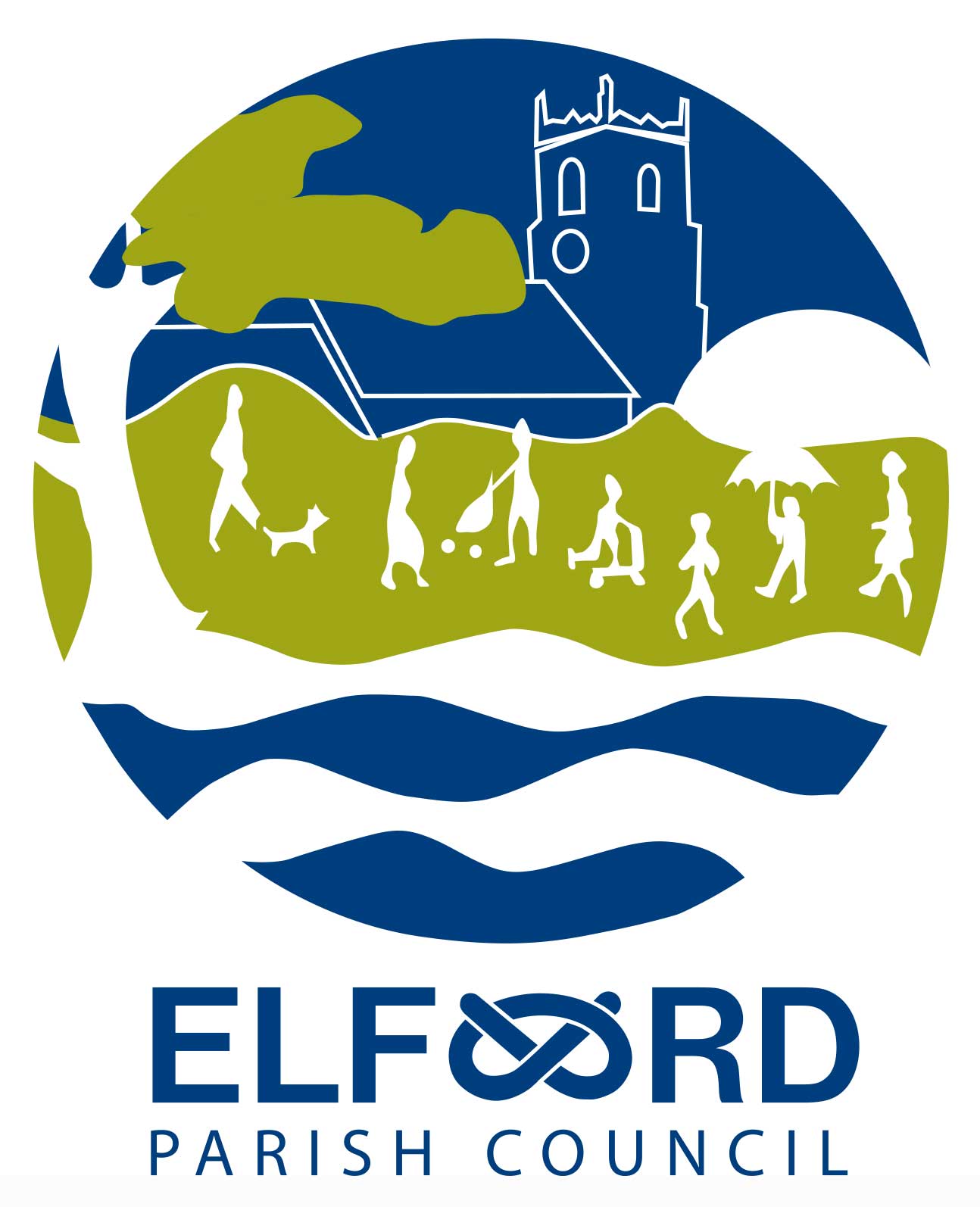 Meeting of the Parish CouncilMonday 15th January 2018, 7 pm, Elford Village Hall.						 A G E N D A       Open Forum – public session 7 – 7.30To receive apologies for absence     To receive Declarations of InterestTo approve the Minutes of the meeting of 11/12/17					                 To receive information on matters arising from the meeting of 11th December  To receive the Clerk’s report									To receive the Clerk’s report on planning issues	To consider maintenance	To consider outdoor fitness equipmentTo consider quote for CCTV at Church Road/The Beck junction.To consider the defibrillator.To receive questions and reports from Councillors					To receive correspondence									To receive a financial report   To consider authorising schedule of accounts for payment					Date of next meeting	(Monday 12th February 2018)   									M. Jones, Clerk to Elford Parish Council                 50 Cornwall Avenue, Tamworth B78 3YB Tel. 01827 50230 